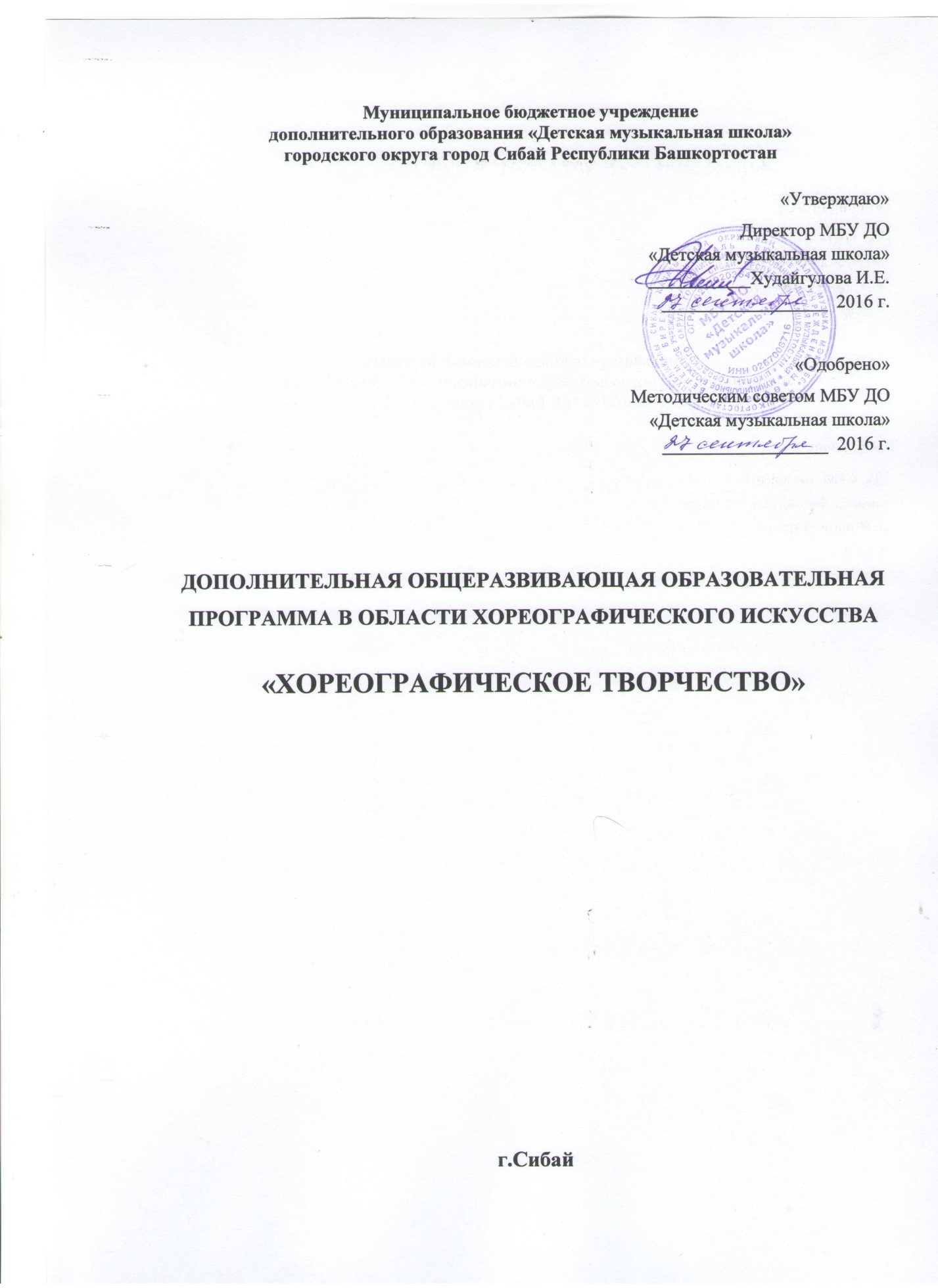 Муниципальное бюджетное учреждениедополнительного образования «Детская музыкальная школа»городского округа город Сибай Республики Башкортостан«Утверждаю»Директор МБУ ДО «Детская музыкальная школа» ___________Худайгулова И.Е.__________________  2016 г.«Одобрено» Методическим советом МБУ ДО «Детская музыкальная школа»__________________  2016 г.ДОПОЛНИТЕЛЬНАЯ ОБЩЕРАЗВИВАЮЩАЯ ОБРАЗОВАТЕЛЬНАЯ ПРОГРАММА В ОБЛАСТИ ХОРЕОГРАФИЧЕСКОГО ИСКУССТВА«ХОРЕОГРАФИЧЕСКОЕ ТВОРЧЕСТВО» г.Сибай1. Пояснительная записка. Настоящая дополнительная общеразвивающая образовательная программа в области хореографического искусства «Хореографическое творчество» составлена в соответствии с Рекомендациями по организации образовательной и методической деятельности при реализации общеразвивающих программ в области искусств в детских школах искусств по видам искусств (письмо Министерства культуры Российской Федерации от 21 ноября 2013 года №191-01-39/06-ru) и устанавливает требования к минимуму содержания, структуре и условиям реализации данной программы. Образовательное учреждение (далее по тексту - Школа) вправе реализовывать дополнительную общеразвивающую программу в области хореографического искусства при наличии соответствующей лицензии на осуществление образовательной деятельности. Программа составлена с учётом возрастных и индивидуальных особенностей учащихся, и направлена на: - создание условий для художественного образования, эстетического воспитания, духовно-нравственного развития детей;- развитие мотивации личности ребёнка к познанию и творчеству;- приобретение детьми опыта творческой деятельности;- овладение детьми духовными и культурными ценностями народов мира;- подготовку наиболее одаренных детей к поступлению в образовательные учреждения, реализующие основные профессиональные образовательные программы.Цель реализации дополнительной общеобразовательной программы в области хореографического искусства «Хореографическое творчество» — Обеспечение целостного художественно-эстетического развития личности и приобретение ею в процессе освоения ОП танцевально-исполнительских и теоретических знаний, умений и навыков. Задачи: − воспитать и развить у обучающихся личностных качеств, позволяющих уважать и принимать духовные и культурные ценности разных народов; − сформировать у обучающихся эстетических взглядов, нравственных установок и потребности общения с духовными ценностями; − сформировать у обучающихся умения самостоятельно воспринимать и оценивать культурные ценности; − воспитать детей в творческой атмосфере, обстановке доброжелательности, эмоционально-нравственной отзывчивости, а также профессиональной требовательности; − сформировать у одаренных детей комплекса знаний, умений и навыков, позволяющих в дальнейшем осваивать основные профессиональные образовательные программы в области хореографического искусства; − выработать у обучающихся личностных качеств, способствующих освоению в соответствии с программными требованиями учебной информации, умению планировать свою домашнюю работу, приобретению навыков творческой деятельности, осуществлению самостоятельного контроля за своей учебной деятельностью, умению давать объективную оценку своему труду, формированию навыков взаимодействия с преподавателями, концертмейстерами и обучающимися в образовательном процессе, уважительного отношения к иному мнению и художественно-эстетическим взглядам, пониманию причин успеха/неуспеха собственной учебной деятельности, определению наиболее эффективных способов достижения результата. Сроки освоения ОП. Срок освоения программы «Хореографическое творчество» для детей, поступивших в образовательное учреждение в первый класс в возрасте с шести лет шести месяцев до девяти лет, составляет 8 лет. Срок освоения программы «Хореографическое творчество» для детей, поступивших в образовательное учреждение в первый класс в возрасте с десяти до двенадцати лет, составляет 5 лет. Срок освоения программы «Хореографическое творчество» для детей, не закончивших освоение образовательной программы основного общего образования или среднего (полного) общего образования и планирующих поступление в образовательные учреждения, реализующие основные профессиональные образовательные программы в области хореографического искусства, может быть увеличен на 1 год. Результаты освоения программы. Минимум содержания программы «Хореографическое творчество» должен обеспечивать целостное художественно-эстетическое развитие личности и приобретение ею в процессе освоения ОП танцевально-исполнительских и теоретических знаний, умений и навыков. Результатом освоения программы «Хореографическое творчество» является приобретение обучающимися следующих знаний, умений и навыков в предметных областях: в области хореографического исполнительства: • знания профессиональной терминологии; • умения исполнять различные виды танца: классический, народно-сценический; • умения определять средства музыкальной выразительности в контексте хореографического образа; • умения выполнять комплексы специальных хореографических упражнений, способствующих развитию профессионально необходимых физических качеств; • умения соблюдать требования к безопасности при выполнении танцевальных движений; • умения осваивать и преодолевать технические трудности при тренаже классического танца и разучивании хореографического произведения; • навыков музыкально-пластического интонирования; • навыков сохранения и поддержки собственной физической формы; • -навыков публичных выступлений; в области теории и истории искусств: • знания музыкальной грамоты; • знания основных этапов жизненного и творческого пути отечественных и зарубежных композиторов; • знания и слуховых представлений программного минимума произведений симфонического, балетного и других жанров музыкального искусства; • знания основных элементов музыкального языка; • первичных знаний в области строения классических музыкальных форм; • навыков восприятия музыкальных произведений различных стилей и жанров, созданных в разные исторические периоды; • знания основных этапов развития хореографического искусства; • знания основных этапов становления и развития искусства балета; • знания основных отличительных особенностей хореографического искусства различных исторических эпох, стилей и направлений; • навыков восприятия элементов музыкального языка; • навыков анализа музыкального произведения. Результатом освоения программы «Хореографическое творчество» с дополнительным годом обучения, сверх обозначенных предметных областей, является приобретение обучающимися следующих знаний, умений и навыков в предметных областях: в области хореографического исполнительства: • знания требований к физической подготовленности обучающегося; • знания основ формирования специальных упражнений для развития профессионально необходимых физических качеств; • умения разучивать поручаемые партии под руководством преподавателя; • умения исполнять хореографические произведения на разных сценических площадках; в области теории и истории искусств: • знания балетной терминологии; • знания средств создания образа в хореографии; • знания принципов взаимодействия музыкальных и хореографических выразительных средств; • знания образцов классического наследия балетного репертуараНаправления реализации программы творческой, методической и концертно-просветительской деятельности:учебная деятельностьметодическая работаповышение квалификации педагогического и административного составаконцертно-просветительская и внеклассно-воспитательная деятельность.Реализация программы творческой, методической и концертно-просветительской деятельности должна положительно отразиться на повышении качества учебно-воспитательного процесса, повышении уровня мотивации обучающихся к образованию, способствовать формированию устойчивой потребности обучающихся к художественному творчеству, к общению с искусством. За годы обучения в школе у обучающихся сформировано чувство уверенности в достижении положительного результата. Выпускник школы - это эстетически развитая, эмоциональная, интересная, креативная личность. Он умеет и любит танцевать, может на практике применить полученные знания, умения, навыки; имеет устойчивый интерес к общению с искусством и приобретению новых знаний, способен нестандартно мыслить и принимать самостоятельные решения, готов к творческой деятельности и осознанному выбору будущей профессии, в том числе и в области хореографического искусства. Материально-технические условия образовательной организацииРеализация общеразвивающих программ в области хореографического искусства должна обеспечиваться учебно-методической документацией (учебниками, учебно-методическими изданиями, аудио и видео материалами) по всем учебным предметам. Внеаудиторная работа может быть использована учащимися на выполнение домашнего задания, просмотры видеоматериалов в области хореографического искусства, посещение учреждений культуры (театров, филармоний, концертных залов, музеев и др.), участие обучающихся в творческих мероприятиях, проводимых образовательной организацией.Реализация общеразвивающих программ в области искусств должна обеспечиваться доступом каждого учащегося к библиотечным фондам и фондам фонотеки, аудио и видеозаписей, формируемым в соответствии с перечнем учебных предметов учебного плана. Во время самостоятельной работы обучающиеся могут быть обеспечены доступом к сети Интернет. Библиотечный фонд образовательной организации должен быть укомплектован печатными или электронными изданиями основной и дополнительной учебной и учебно-методической литературы по всем учебным предметам. Библиотечный фонд помимо учебной литературы должен включать официальные, справочно-библиографические и периодические издания в расчете 2 экземпляра на каждые 100 учащихся.Образовательная организация может предоставлять учащимся возможность оперативного обмена информацией с отечественными образовательными организациями, учреждениями и организациями культуры, а также доступ к современным профессиональным базам данных и информационным ресурсам сети Интернет.   Материально-технические условия образовательной организации должны обеспечивать возможность достижения учащимися результатов, предусмотренных общеразвивающей программой в области хореографического искусства, разработанной образовательной организацией.Материально-техническая база образовательной организации должна соответствовать санитарным и противопожарным нормам, нормам охраны труда. Образовательная организация должна соблюдать своевременные сроки текущего и капитального ремонта.Минимально необходимый для реализации общеразвивающих программ в области хореографического искусства перечень учебных аудиторий, специализированных кабинетов и материально-технического обеспечения должен соответствовать профилю общеразвивающей программы в области хореографического искусства. При этом в образовательной организации необходимо наличие:концертный зал с концертным роялем, пультами и звукотехническим оборудованием;библиотеку;помещения для работы со специализированными материалами (фонотеку, видеотеку, фильмотеку, просмотровый видеозал) учебные аудитории для групповых, мелкогрупповых и индивидуальных занятий; костюмерную, располагающую необходимым количеством костюмов для учебных занятий репетиционного процесса, сценических выступлений;балетные залы площадью не менее 40 кв.м. (на 12-14 обучающихся), имеющие пригодное для танца напольное покрытие (деревянный пол или специализированное пластиковое (линолеумное) покрытие), балетные станки (палки) длиной не менее 25 погонных метров вдоль трех стен, зеркала размером 7м х 2м на одной стене.